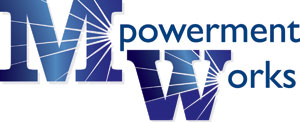 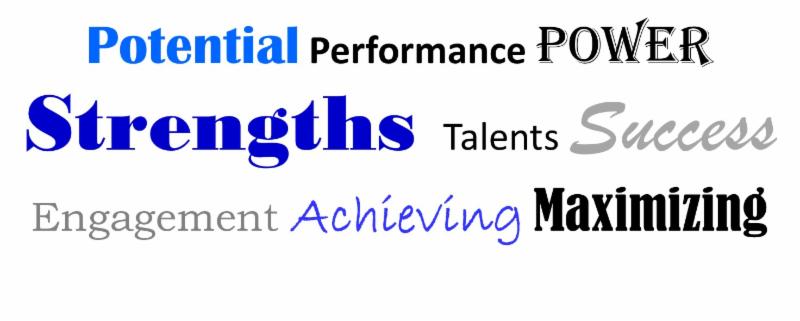 StrengthsFinder Coaching Mpowerment  Works is  GALLUP StrengthsFinder trained and is offering individual and group StrengthsFinder coaching sessions for clients to understand their strengths, appreciate their talents and   invest in developing themselves to improve personal and group performance. The Clifton StrengthsFinder is an effective instrument for measuring talent that has helped people excel. From top business executives and managers, to sales people, nurses, board members, teachers, students, and others, more than 10 million people have realized the benefits of leading with their strengths.  Strengths based Coaching sessions will assist you to:Identify your innate top talents and how to use them towards your own success.Understand and appreciate strengths-based development.Give teams a way to identify, discuss, develop, and use each person's natural potential and power.Help Managers and teams understand, apply, and integrate their strengths into their respective roles and develop effective strategies for improving team performance using strengths-based development.For More Information call Marisa Rivera at (703) 999-4122 or email marisa@mpowermentworks.com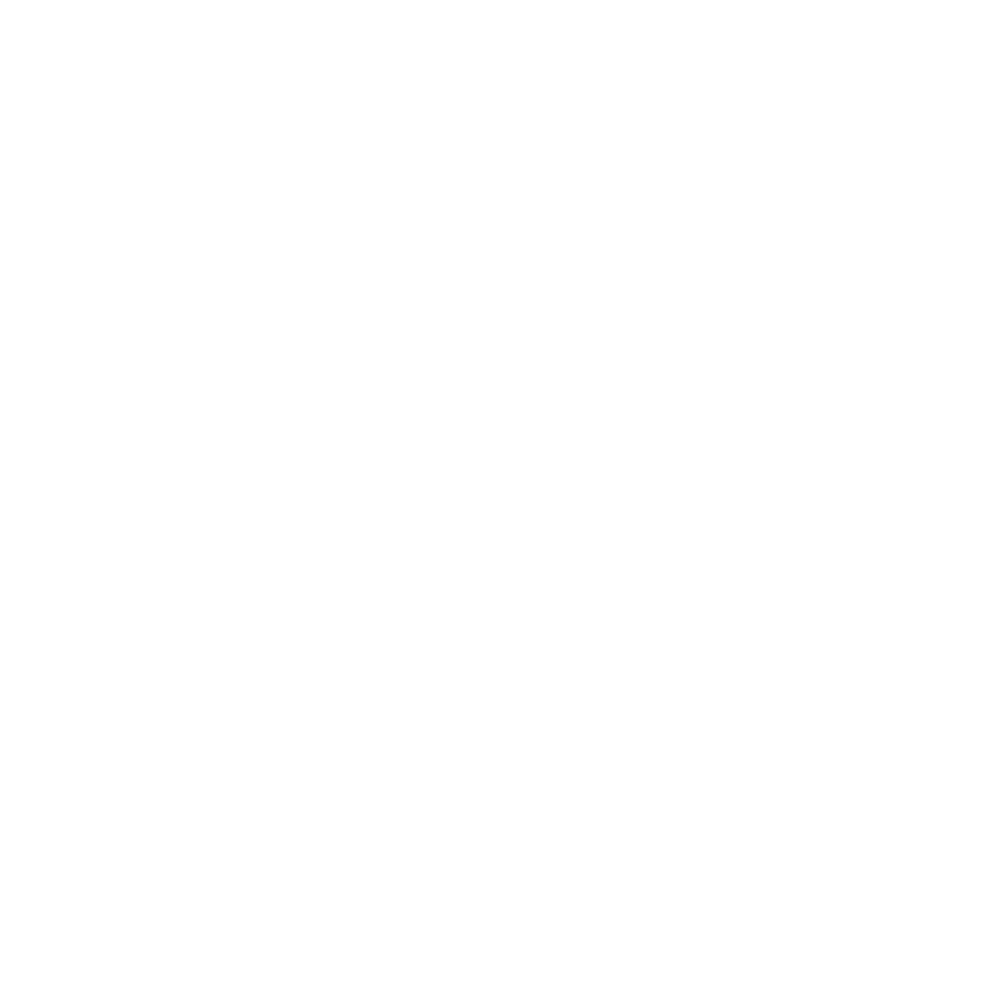 